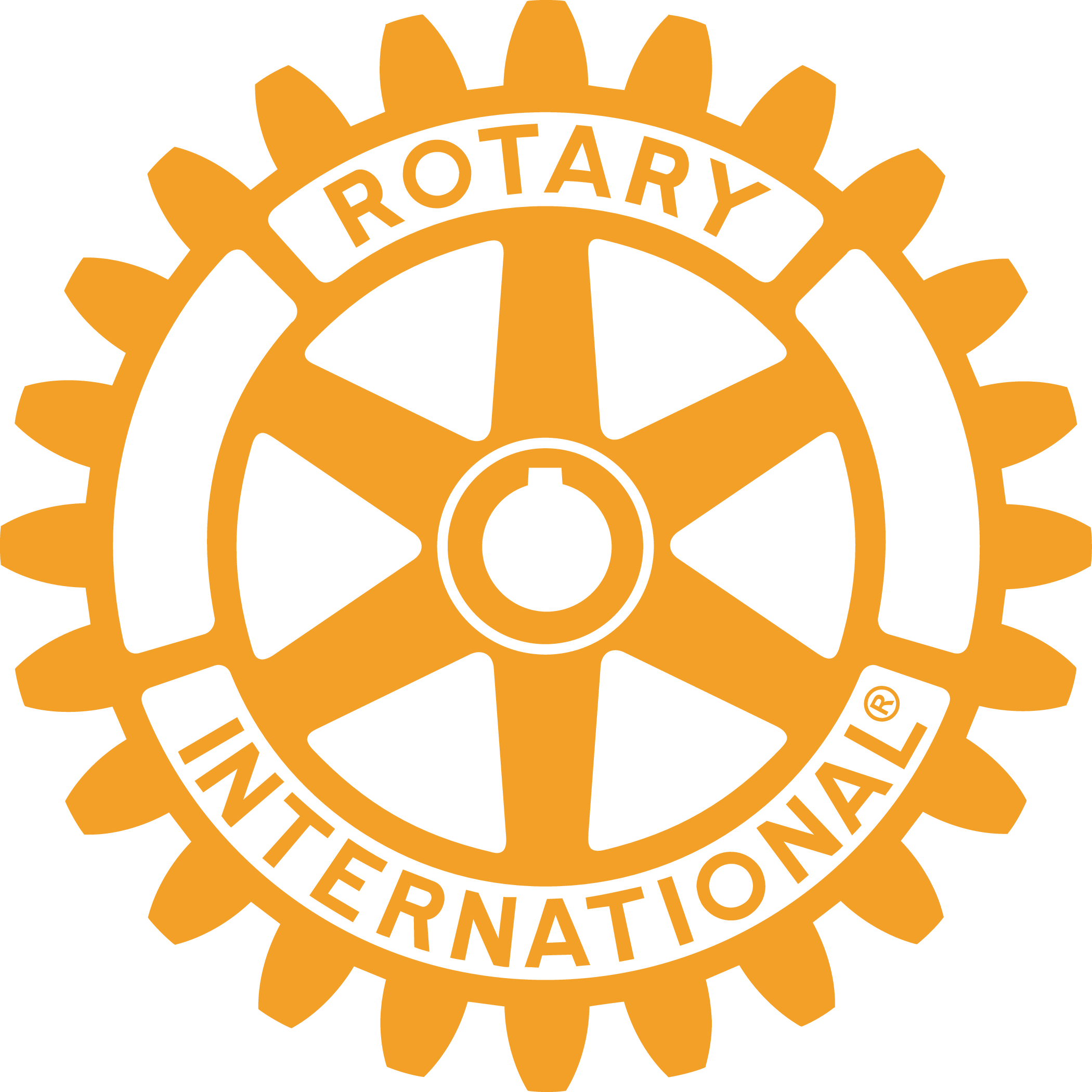 Name: Home Address: Home Telephone: 	Mobile: Email: Date of Birth: Partners Name if Applicable (Optional): Childrens Name and their ages if applicable (Optional): Business/Employer Name: Position Title or Description: Business Address: Business Telephone:   	Email: Previous Rotary Member:  Yes   No	Is yes what was the name of the Club: Let’s get to know you, tells us about your vocational and personal background and your interests. I agree that if my application for membership with the Rotary Club of Cornwall is approved that I will exemplify the Object of Rotary and actively participate in Club activities to the best of my abilities. I additional agree that I will remit my annual dues in accordance with the Club Bylaws.Signature: 					Proposed Member Nominated by: Board Approved on: Email Application to: rotaryclubofcornwall@gmail.com